Otters class 
Activities due to school closureOur topic for Summer Term is: ‘I can cook it!’. 

Please find suitable websites/ online games/ sensory activities below linking to our Topic and beyond.BBC Bitesize KS1 - D&T food: https://www.bbc.co.uk/bitesize/topics/zpvycdm
There are video’s, pictures and games linking to food.
Dr Seuss theme activities:
https://www.seussville.com/
BBC Healthy Recipes for kids:
https://www.bbc.co.uk/food/collections/healthy_recipes_for_kids
(See get creative with food challenge PDF)
Youtube: – 
* Alphablocks – Literacy. 
* Number blocks/ Number Jacks - Maths.* The singing Walrus channel 
* Come Outside – Themed linked to Topics.
* 90’s Retro Kids TV Megamix - https://www.youtube.com/watch?v=agDaS9jlrJg
Activities also available on Education City – updated every other week.Work packs have been sent home for Maths and Literacy – Please return both packs upon return to school.Fine Motor/ Sensory activities:Food printing - Got some left over/ out of date food? Why not draw around it. Look at the colour of it. What shape is it? Use paint to print patterns with it. 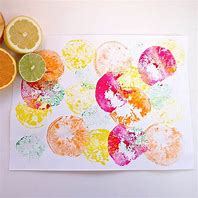 Salt dough – 2 cups of plain flour, 1 cup of salt, 1 cup of water.
Prefect for use instead of play dough, great fine motor skills! 
Got food colouring? Add a few drops in and mix until the dough is covered! Add flour to keep from sticking to your hands. Place in an air tight container and put in the fridge so it lasts longer!Painting with ice cubes – Ice cube tray, water and a drop of food colouring. 
Before placing in the freezer, place a stick of some sort in to use for a handle when the cubes have fully frozen. Take them out of the freezer and watch the colours transfer onto the paper as the ice cubes begin to melt. 
*The boys really enjoyed melting ice cubes that had items of interest “trapped” inside of them! – LEGO figures, LEGO blocks, plastic figures, sweets etc.Sensory trays – Tray/ box/ bowl/ tub etc.
Providing our pupils with items to fiddle with is great for their hand eye co-ordination, imagination, sensory needs and communication. Can be filled with anything you have around the house!
*Shredded paper and plastic toys
*Compost/ soil and chocolate gold coins
*Sand and pasta shells (could be painted first?)
*Flour and plastic cutlery
etc…I hope these activities have given you some ideas for the boys! Complete these activities at your own leisure. If they don’t get done, that’s fine! If you do decide to have a go… get creative! The boys will love it and quite often initiate their own plans leading them on their own learning journey!
Thank you for your continued support! – Otters Team x